MINISTERUL SĂNĂTĂȚIIORDINpentru modificarea alineatului (1) al  articolului 11 din  Anexa nr.1 la Ordinul ministrului sănătății nr.166/26 ianuarie 2023 pentru aprobarea metodologiilor privind organizarea și desfășurarea concursurilor de ocupare a posturilor vacante și temporar vacante de medic, medic stomatolog, farmacist, biolog, biochimist și chimist din unitățile sanitare publice sau din direcțiile de sănătate publică, precum și a funcțiilor de șef de secție, șef de laborator și șef de compartiment din unitățile sanitare fără paturi sau din direcțiile de sănătate publică, respectiv a funcției de farmacist-șef în unitățile sanitare publice cu paturi    Văzând Referatul de aprobare nr……………………… al Direcției politici de resurse umane în sănătate din cadrul Ministerului Sănătății,    având în vedere prevederile art. 3 din Hotărârea Guvernului nr. 1.336/2022 pentru aprobarea Regulamentului-cadru privind organizarea şi dezvoltarea carierei personalului contractual din sectorul bugetar plătit din fonduri publice, Legii nr. 95/2006 privind reforma în domeniul sănătății, republicată, cu modificările şi completările ulterioare, ale Legii nr. 53/2003 - Codul muncii, republicată, cu modificările și completările ulterioare, și ale Legii-cadru nr. 153/2017 privind salarizarea personalului plătit din fonduri publice, cu modificările şi completările ulterioare,    în temeiul art. 7 alin. (1) și (4) din Hotărârea Guvernului nr. 144/2010 privind organizarea și funcționarea Ministerului Sănătății, cu modificările şi completările ulterioare,    ministrul sănătății emite următorul ordin:Art. I -  Alineatul (1) al articolul 11  din Anexa nr.1 la Ordinul ministrului sănătății nr.166/26 ianuarie 2023 pentru aprobarea metodologiilor privind organizarea și desfășurarea concursurilor de ocupare a posturilor vacante și temporar vacante de medic, medic stomatolog, farmacist, biolog, biochimist și chimist din unitățile sanitare publice sau din direcțiile de sănătate publică, precum și a funcțiilor de șef de secție, șef de laborator și șef de compartiment din unitățile sanitare fără paturi sau din direcțiile de sănătate publică, respectiv a funcției de farmacist-șef în unitățile sanitare publice cu paturi, publicat în Monitorul Oficial al României, Partea I, nr.68 din 26 ianuarie 2023, se modifică după cum urmează:  ”  Art. 11 - (1) Comisiile de concurs, respectiv comisiile de soluționare a contestațiilor sunt formate după cum urmează:    a)  pentru secțiile/compartimentele clinice, din:    1. președinte - cadru didactic cu funcție de predare, având gradul de medic primar în specialitatea postului    2. membri:    - un cadru didactic cu funcție de predare, cu grad didactic egal sau mai mic decât al președintelui, având gradul de medic primar în specialitatea postului    - un medic primar în specialitatea postului, desemnat de către organizația profesională județeană sau a municipiului Bucuresti din care face parte;    3. un medic primar în specialitatea postului respectiv desemnat de către organizația profesională județeană sau a municipiului Bucuresti din care face parte, de regulă conducătorul structurii unde a fost publicat postul sau înlocuitorul legal al acestuia;    4. reprezentantul sindicatului, cu rol de observator;    5. secretar - desemnat conform art. 19 alin. (5) din HG nr. 1.336/2022;    b) pentru celelalte structuri ( secții, compartimente,  laboratoare, servicii, farmacii, cabinete), pentru funcțiile de șef de secție și  șef de laborator din unitățile sanitare fără paturi și șef de compartiment din direcțiile de sănătate publică, respectiv pentru funcția de farmacist-șef în unitățile sanitare publice cu paturi    1. președinte - medic primar în specialitatea postului, un medic stomatolog primar în specialitatea postului sau un  farmacist primar în specialitatea postului ori, după caz, un biolog, biochimist, chimist, cu grad principal, în specialitatea postului;    2. membri:    - un medic primar în specialitatea postului,  un medic stomatolog primar în specialitatea postului sau un farmacist primar în specialitatea postului ori, după caz, un biolog, biochimist, chimist, cu grad principal în specialitatea postului;    - un medic primar în specialitatea postului,  un medic stomatolog primar în specialitatea postului  sau un farmacist primar în specialitatea postului  ori, după caz, un biolog, biochimist, chimist, cu grad principal în specialitatea postului desemnat de către organizația profesională județeană sau a municipiului Bucuresti din care face parte;    3. un medic primar în specialitatea postului,  un medic stomatolog primar în specialitatea postului  sau un  farmacist primar în specialitatea postului ori, după caz, un biolog, biochimist, chimist, cu grad principal în specialitatea postului, desemnat de către organizația profesională județeană sau a municipiului București din care face parte, de regulă conducătorul structurii unde a fost publicat postul sau înlocuitorul legal al acestuia;    4. reprezentantul sindicatului, cu rol de observator;    5. secretar - desemnat conform art. 19 alin. (5) din HG nr. 1.336/2022.” 	Art. II -  Concursurile de ocupare a posturilor vacante și temporar vacante de medic, medic stomatolog, farmacist, biolog, biochimist și chimist din unitățile sanitare publice sau din direcțiile de sănătate publică, precum și a funcțiilor de șef de secție, șef de laborator și șef de compartiment din unitățile sanitare fără paturi sau din direcțiile de sănătate publică, respectiv a funcțiilor de farmacist-șef în unitățile sanitare publice cu paturi aflate în derulare la data intrării în vigoare a prezentului ordin se desfășoară conform prevederilor  în vigoare la data publicării anunțului de concurs.    Art. III - Directia politici de resurse umane în sănătate, celelalte structuri din cadrul Ministerului Sănătății, unitățile sanitare publice din rețeaua Ministerului Sănătății, a autorităților administrației publice locale, a ministerelor și instituțiilor cu rețea sanitară proprie, precum și direcțiile de sănătate publică județene, respectiv a municipiului București vor duce la îndeplinire dispozițiile prezentului ordin.    	Art. IV - Prezentul ordin se publică în Monitorul Oficial al României, Partea I.Ministrul sănătăţii,prof.univ.dr.Alexandru RafilaFIŞĂ DE AVIZARE INTERNĂ               ORDINpentru modificarea alineatului (1) al  articolului 11 din  Anexa nr.1 la Ordinul ministrului sănătății nr.166/26 ianuarie 2023 pentru aprobarea metodologiilor privind organizarea și desfășurarea concursurilor de ocupare a posturilor vacante și temporar vacante de medic, medic stomatolog, farmacist, biolog, biochimist și chimist din unitățile sanitare publice sau din direcțiile de sănătate publică, precum și a funcțiilor de șef de secție, șef de laborator și șef de compartiment din unitățile sanitare fără paturi sau din direcțiile de sănătate publică, respectiv a funcției de farmacist-șef în unitățile sanitare publice cu paturiPersoane responsabile cu redactarea actului normativ Marilena Chivu  email marilena.chivu@.ms.roNr.REG2/13188/16 iun.2023			   APROB,                  MINISTRUL SĂNĂTĂŢIIPROF.UNIV.DR.ALEXANDRU RAFILAREFERAT DE APROBARE	La data de 8 noiembrie 2022 a fost publicată în Monitorul Oficial al României, Partea I, Hotărârea de Guvern nr.1336/2022 pentru aprobarea Regulamentului-cadru privind organizarea şi dezvoltarea carierei personalului contractual din sectorul bugetar plătit din fonduri publice.	În baza prevederilor de mai sus a fost elaborat și adoptat Ordinul ministrului sănătății nr.166/26 ianuarie 2023, care a fost publicat în Monitorul Oficial al României, Partea I nr.68/26 ianuarie 2023.	De la data apariței acestui act normativ au fost o serie de sesizări privind ”lipsa cadrelor didactice cu funcție de predare” care să facă parte din componența comisiilor de concurs, respectiv de soluționare a contestațiilor pentru spitalele clinice cu secţii clinice universitare, institute sau centre medicale clinice, precum şi pentru spitalele judeţene.	Pentru eliminarea acestor disfuncționalități în organizarea concursurilor am întocmit alăturatul Proiect de ordin pentru modificarea alin (1) al art.11 din Anexa nr.1 la Ordinul MS nr.166/2023, în sensul în care comisiile de concurs/de soluționare a contestațiilor să includă cadre didactice cu funcție de predare numai pentru secțiile/compartimentele clinice, proiect pe care vi-l supunem aprobăriiÎn cazul în care sunteți de acord, acesta va fi postat pe site-ul Ministerului Sănătății la rubrica ”transparență decizională”.DIRECTORDr.Mirela-Violeta Sburlea-TârnoveanuȘEF SERVICIU 							CONSILIERGabriela Angheloiu							Marilena ChivuSTRUCTURA INIŢIATOAREDATA SOLICITĂRII AVIZULUIDATA OBŢINERII AVIZULUISEMNĂTURA ŞEFULUI STRUCTURII AVIZATORDirecția Politici de Resurse Umane în SănătateDIRECTOR dr.Sburlea-Târnoveanu Mirela-VioletaȘef ServiciuGabriela AngheloiuSTRUCTURA AVIZATOARESTRUCTURA AVIZATOARESTRUCTURA AVIZATOARESTRUCTURA AVIZATOAREDirecția Personal și Structuri SanitareDIRECTORCarabulea Alina GabrielaDirecția Generală Asistență MedicalăDIRECTOR GENERALCostin IliuțăDirecţia Generală JuridicăServiciul Avizare Acte NormativeȘEF SERVICIUDana Constanța EftimieDIRECTOR GENERALIonuţ Sebastian IavorSECRETAR GENERALMihai Alexandru BORCAN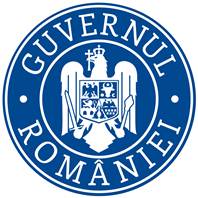 ROMÂNIAMINISTERUL SĂNĂTĂȚIIDIRECȚIA POLITICI DE RESURSE UMANE ÎN SĂNĂTATEServiciul de perfecționare în sănătate și recunoaștereprofesională în domeniul sanitarStrada Cristian Popișteanu, nr.1-3, sector 1, București, ROMÂNIA, cod poștal: 010024, e-mail: dprus@ms.ro Strada Cristian Popișteanu, nr.1-3, sector 1, București, ROMÂNIA, cod poștal: 010024, e-mail: dprus@ms.ro 